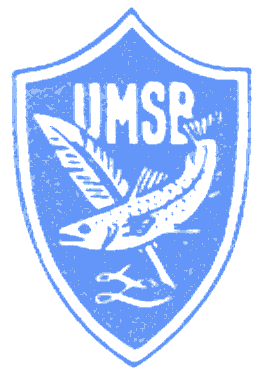 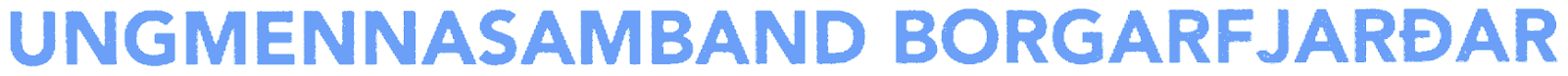 STOFNAÐ 26 APRÍL 1912Mættir eru: Sigríður Dóra, Sonja Lind, Rakel Guðjóns, Rakel Dögg og Sölvi DagskránSambandsstjóri setur fundinn kl. 18.30Starfsmannamál Sigurður Guðmundsson fór í leyfi og hans er að vænta aftur til starfa 1. Júní. Búið að manna flestar stöður í sumarfjöri. Davíð Guðmundsson verði ráðinn í júní, í undirbúining fyrir 50+ og námskeið fyrir sumarfjör. Fundur UMSB og Borgarbyggðar varðandi starf tómstundafulltrúa, ákveðið hefur verið að vísa málinu til fræðslunefndar. Fara yfir ályktanir frá 100.sambandsþingi UMSB Sigga Dóra tekur þetta verkefni að koma ályktunum í viðeigandi ferli. Landsmót 50+Sölvi og Rakel Guðjóns eru komin með titilinn ‘Keppnisstjórar’.  Önnur mál. Minningasjóður Auðuns Hliðkvist:  Þau óska eftir fræðslu fyrir börn og ungmenna. Sigga Dóra mun bera þetta undir Ungmennaráð, hvaða fræðsla eða fyrirlestur gæti hentað. Skyndihjálparnámskeið fyrir þjálfara aðildafélagana, 2ja tíma námskeið 20.apríl. Bjóða svo uppá mat. Fundi slitið kl. 19.45